Errata — Report on Government Services 2017The following amendments were made to the 2017 Report since an earlier version.Chapter 18 — HousingThe following data for 2016 have changed:Proportion of public housing tenants rating amenity aspects as important and meeting their needsAll householdsAverageThis change does not affect the chapter text. The revised table is reproduced below (change affects last row only).Amended data in table 18A.30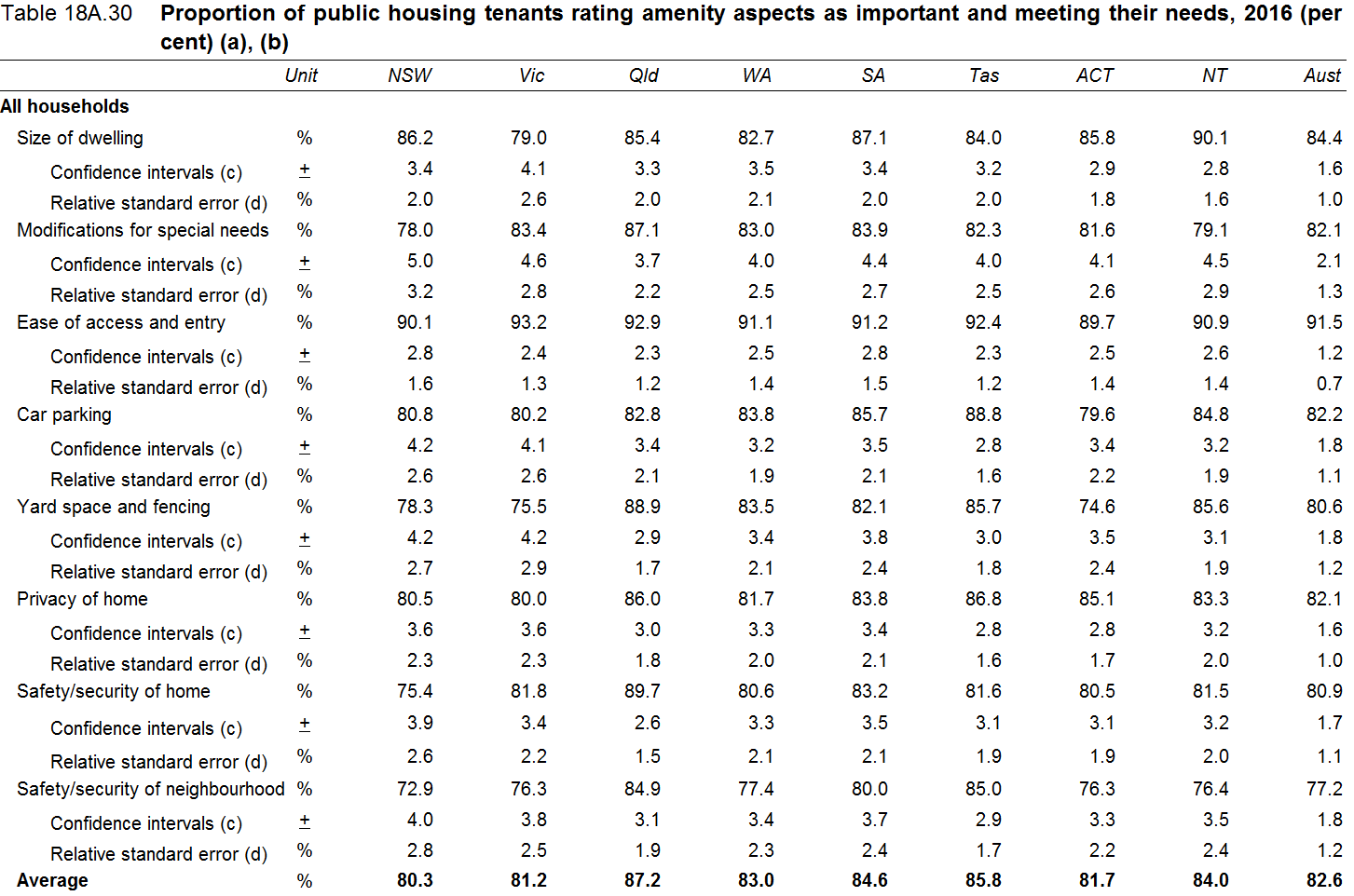 